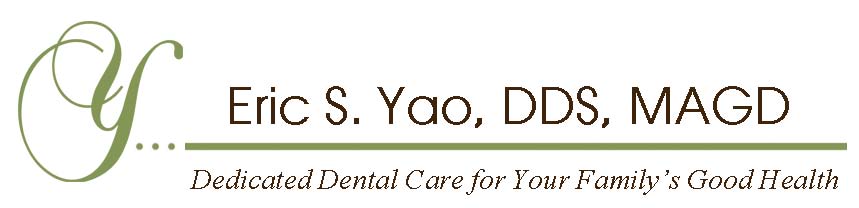              CHILD PATIENT INFORMATIONChild's Name ___________________________________  Gender________________   Date of Birth________________________Home Address ____________________________________________________________________________________________________Home Phone _________________________ Emergency Contact  & Phone #(other than parent)_______________________________Father's Name _________________________________                               Date of Birth __________________________________Home Phone  ____________________________ Cell Phone____________________ Social Security # _________________________________Father's E-mail address _______________________________________________________________________Mother's Name _________________________________                             Date of Birth __________________________________Home Phone _____________________________Cell Phone_____________________ Social Security # ________________________________Mother's E-mail address ________________________________________________________________________INSURANCE INFORMATIONPrimary Subscriber _______________________________________            Employer _____________________________________Insurance Company ______________________________________             Group # _______________________________________Secondary Subscriber ____________________________________             Employer _____________________________________Insurance Company ______________________________________             Group # _____________________________________________________________________________________________________________________________________________________________AUTHORIZATIONI have reviewed the information on both sides of this form and it is accurate to the best of my knowledge.  I authorize Eric S. Yao, DDS, PLLC and staff to take x-rays, study models, photographs, or any diagnostic aids deemed necessary for Eric S. Yao, DDS, PLLC and staff to perform treatment as necessary.  I understand that the use of dental anesthetic agents can involve risk. I authorize the release of my dental records from Eric S. Yao, DDS PLLC to individuals involved in my dental care.  I further authorize individuals involved in my dental care to release to Eric S. Yao, DDS, PLLC any information pertaining to my dental care.FINANCIAL AGREEMENTAll charges for treatment are my responsibility regardless of insurance coverage.  I authorize payment of insurance benefits to Eric S. Yao, DDS, PLLC.1.0% per month interest is charged (12% annual) on all accounts 60 days past due with a minimum charge of $1.____________________________________________________________________________________________________________________Parent/Guardian Signature                                          Relationship                                                                     Date